5.5 – Graphs of Relations and FunctionsReminder:  A function is a relation where each value of x associates with EXACTLY ONE value of y.The domain of a function is the set of values of the independent (x) variable.  The range of a function is the set of values of the dependent (y) variable.  Note:When the domain is restricted to the set of discrete (whole #’s that can be counted, like # of people or age) values, the points on the graph are not connected.  One way to remember this is as follows:  NOT continuous, NOT connected.Vertical Line TestA graph represents a function when no two points on the graph lie on the same vertical line.  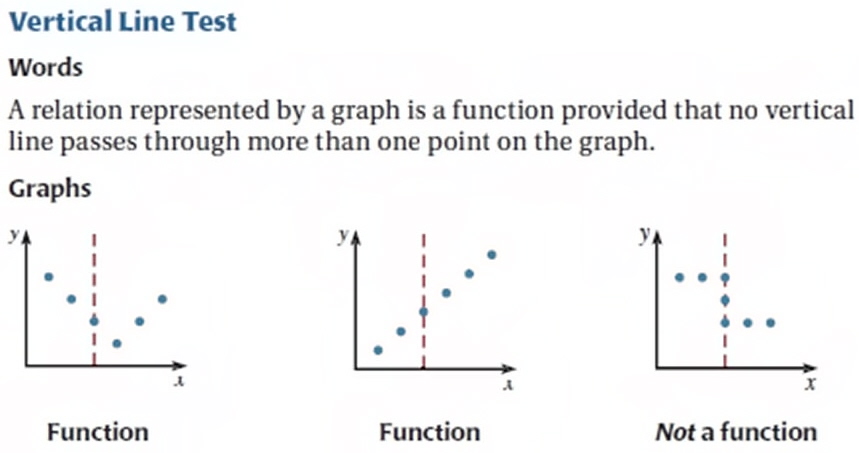 Example 1:  Identifying the Graph of a FunctionWhich of these graphs represents a function?  Justify each answer.a)						b)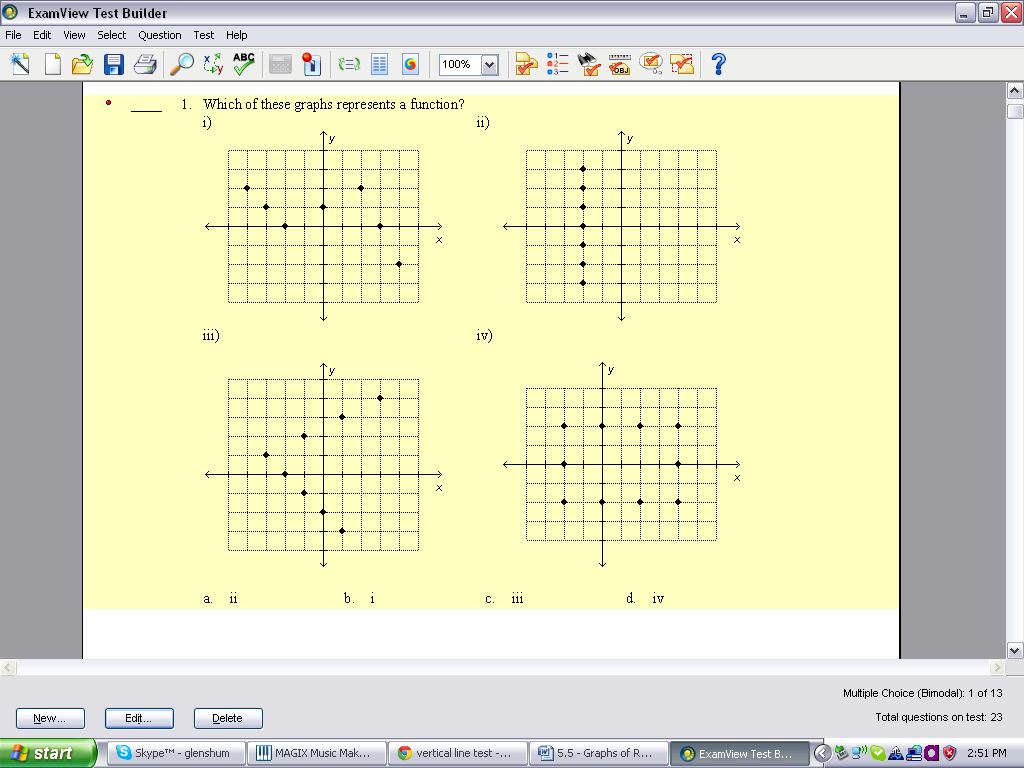 Answers:a)  is a function because it passes the vertical line test; b) does not pass the vertical line test as there will be one domain value (-1) that is associated with two range values (2, -1), which violates the definition of a functionReminder:A dot at the end of a graph indicates that the graph stops at that point.Example 2:  Determining the Domain and Range of a Function  Determine the domain and range of each function below.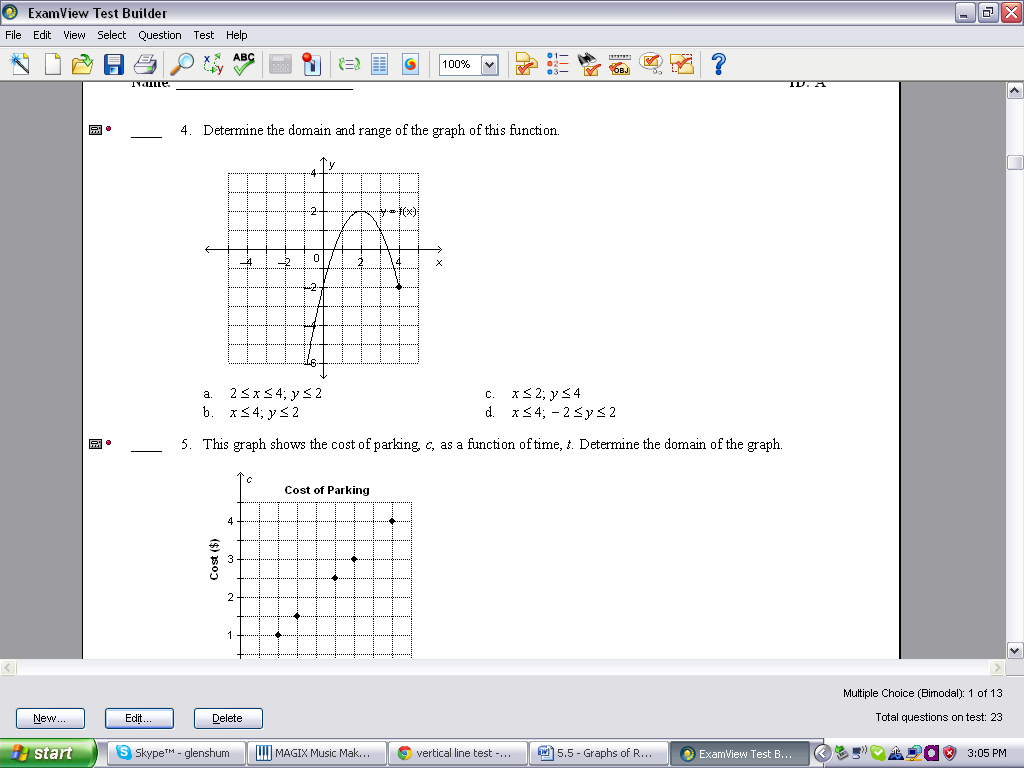 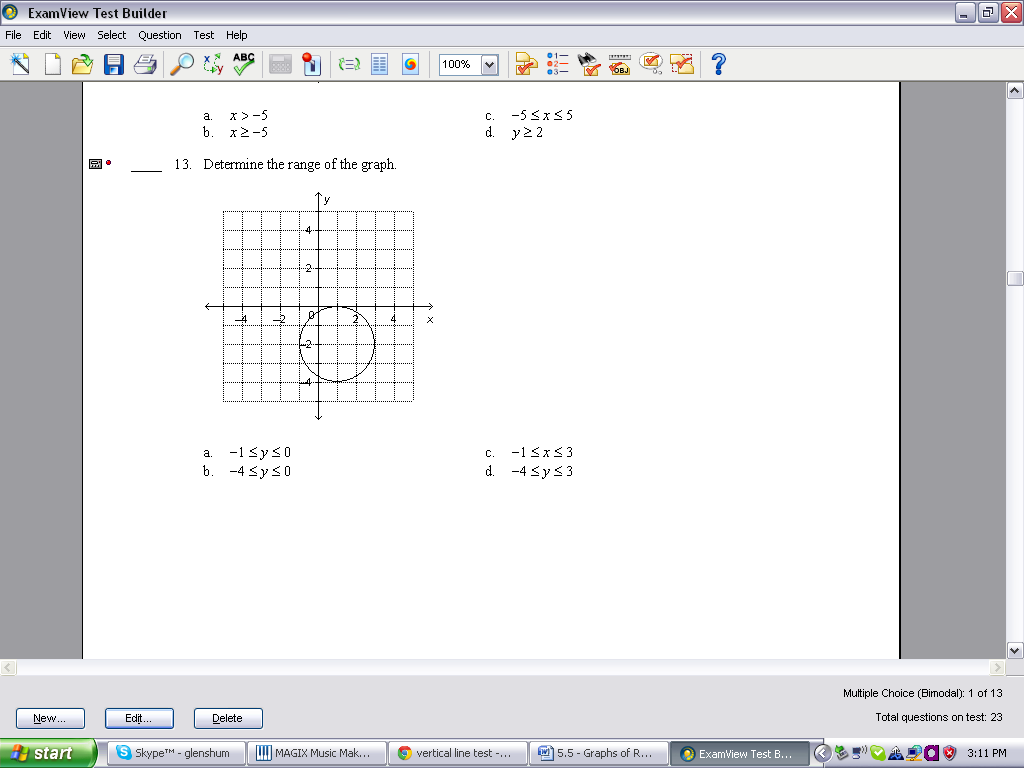 Domain:  x ≤  4		Range:  y  ≤  2		        Domain:  -1  ≤  x  ≤  3	Range:  -4  ≤  y  ≤  0Example 3:  Finding Values from the Graph of a FunctionHere is a graph of the function f(x) = −2x – 4.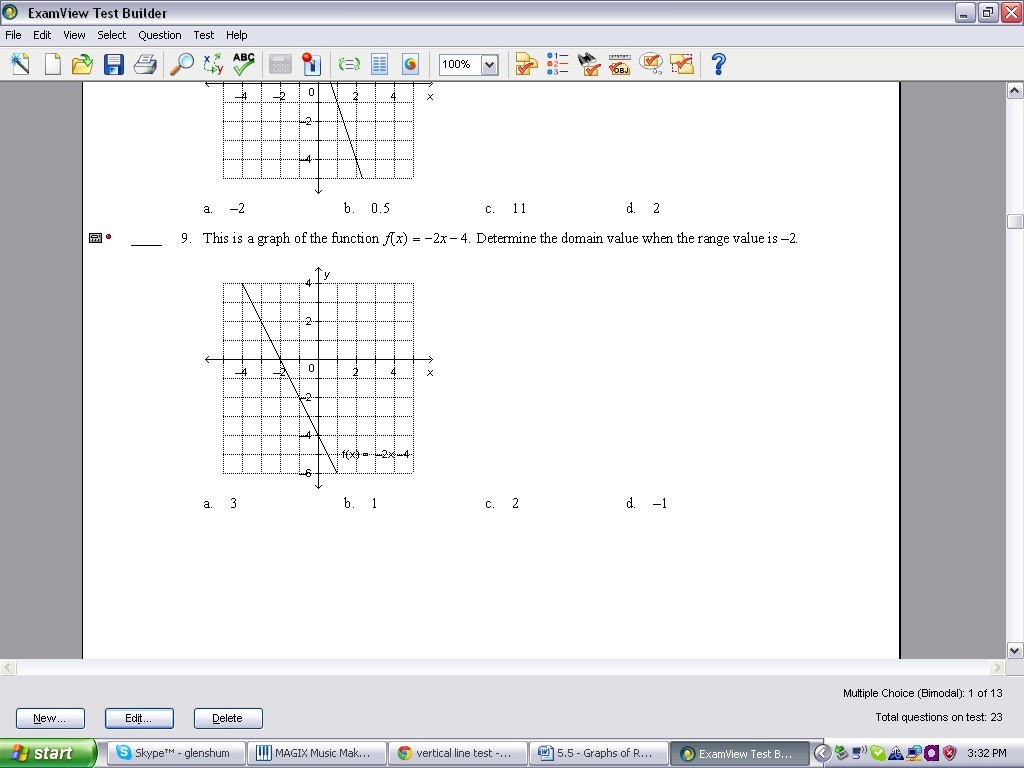 a)  Determine the range value when the domain value is 3.  b)  Determine the domain value when the range value is 6. Answers:There are 2 methods in which to solve this problem:1.  Using the graph2.  Using substitutiona)  f(x) = −2x – 4     y = −2(3) – 4     y = −10Note:  You could also have extended the graph and drawn vertical and horizontal lines to find this value.b)  f(x) = −2x – 4     (6) = −2x – 4      10 = −2x      x = −5 